 IDCEC Instructor Profile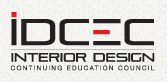 Personal ProfileProfessional ProfileReferences (minimum 2)  1.2.* - required infoFirst Name*:Last Name*:Email Address*:Primary Phone*:Secondary Phone:Fax Number:Address*:City*:State/Province*:ZIP/Postal Code*:Company Name*:Instructor’s Job Title*:Courses taught in the past two years*:50-100 word biography of the Instructor*:First Name of Reference*:Last Name of Reference*:Company Name of Instructor*:Position of the Instructor with the company*:Telephone Number of Reference*:Email Address of Reference*:First Name of Reference*:Last Name of Reference*:Company Name of Instructor*:Position of the Instructor with the company*:Telephone Number of Reference*:Email Address of Reference*: